Law, Public Policy and Society: Associate in Arts for TransferFocus: Public Service – UCAre you intrigued by how laws are designed, interpreted, applied, and work in the courtroom? Do you want to know more about how law and public policy shape the social, political, environmental, and economic world around you? Perhaps you want to work in law enforcement, the courts, or the legal field? Or maybe you want to advocate for others? The Law, Public Policy, and Society study span the humanities and the social sciences, incorporating disciplines, such as criminal justice, economics, history, philosophy, political science, psychology, sociology, and communications. Please see a Pathways Counselor: Create an education plan customized to meet your needs.  Contact a CounselorTransfer Majors/Award FocusLaw, Public Policy & Society, A.A.-T CSU, Focus: Public AdministrationLaw, Public Policy & Society, A.A.-T CSUSM, Focus: SociologyLaw, Public Policy & Society, A.A.-T UC, Focus: Public Service, SociologyGE Pattern/UnitsGE Pattern: Option CTotal Units: 63Program maps indicate the major coursework and recommended general education courses to fulfill your degree in 2 years (approximately 15 units/semester or 30 units/year). If you are a part-time student, start Semester 1 courses and follow the course sequence. Some of the courses listed may be substituted by another course.  Please view these options in the official course catalog.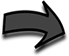 Semester 1												16 UnitsSemester 2												15 UnitsCareer OptionsCareer field may be wide and varied. See a counselor or SUCCESS! Coach for more information.Find more careers: msjc.emsicc.comFinancial AidFinancial aid is determined by the number of credit hours you take in a semester.  Maximize your financial aid by taking 12-15 units per semester.Semester 3												16 UnitsSemester 4												16 UnitsNotes:Language Requirement: For students who did not meet the LOTE requirement in high school, they may fulfill Area 6 by demonstrating proficiency by completing ASL-100 American Sign Language I, FREN-101 Elementary French I or SPAN-101 Elementary Spanish I with a grade C or better. Languages other than English for Native Speakers are also acceptable for meeting this requirement.Work ExperienceSign up for a special project or internship opportunity.  Gain work experience and earn credits.Helpful HintsStudents completing the Associate in Arts in Law, Public Policy, and Society for Transfer will be able to seamlessly transfer into a four-year college to pursue a baccalaureate degree in similar majors.  The AA in Law, Public Policy, and Society is considered good preparation for students interested in attending law school. COURSETITLEUNITENGL-101College Composition 4MATH-140 orPSYC-121Introduction to Statistics or Statistics for Behavioral Sciences3AJ-101Criminal Law3COMM-100Public Speaking3SOCI-101Principles of Sociology3COURSETITLEUNITENGL-103Critical Thinking and Writing3MUS-108History of Jazz and Blues3PS-101Introduction to American Government and Politics3ENVS-100 orENVS-101Humans and Scientific Inquiry orEnvironmental Science3ECON-202Principles of Microeconomics3COURSETITLEUNITPS-102Comparative Politics and Government3PHIL-105Introduction to Ethics3BADM-103Introduction to Business3CSIS-101Introduction to Computers and Data Processing3ANTH-101Physical Anthropology3ANTH-111Physical Anthropology Lab1COURSETITLEUNITPS-106Introduction to International Relations3SPAN-101Elementary Spanish I4HIST-112U.S. History Since 18653ACCT-124Financial Accounting - Principles of Accounting I3ANTH-145Introduction to Linguistic Anthropology 3